Španski jezik IOPI Poveži date slike sa odgovarajućim rečenicama (SER/ESTAR). 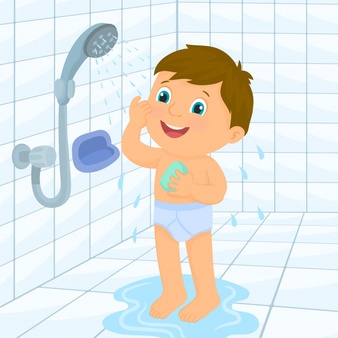                                        Mis abuelos están comiendo manzanas.             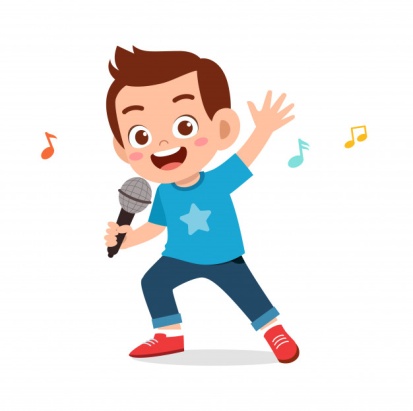 	  Marcos y María están hablando por teléfono. 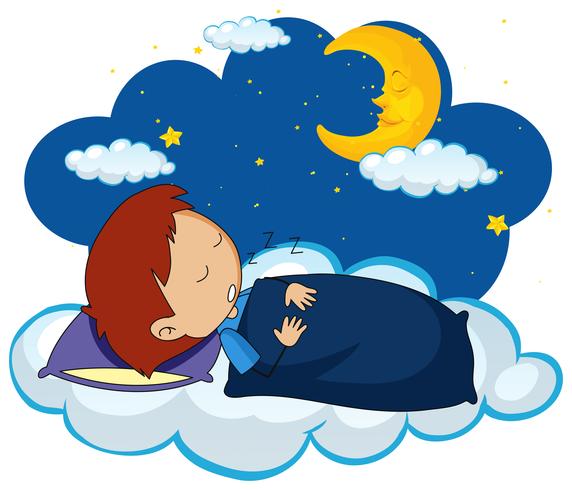                                   Carlos está durmiendo.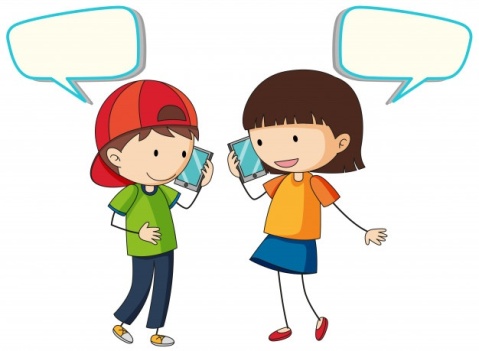                          Mi hermano se está duchando.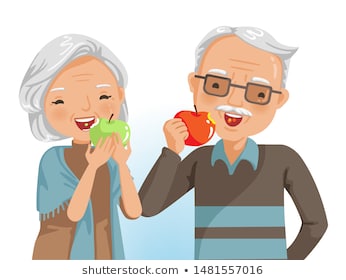 	     Pablo está cantando. II Brojevima od 1 do 6 poređati pravilnim redosledom oblike promene glagola SER i ESTAR.                                           SER	ESTAR                                   somos     _____	                   está          _____                                   soy          _____	                   estamos   _____                                   eres         _____	                   estoy        _____                                   sois         _____	                   estáis        _____                                   son          _____	                   estás         _____                                   es            _____	                   están         _____III Na osnovu datih primera napisati oblike gerunda. Primeri:hablar	habl + ando = hablandocomer 	com + iendo = comiendovivir 	viv + iendo = viviendoNADAR                     ___________________BUSCAR                   ___________________SALIR                       ___________________ESTUDIAR               ___________________TENER                      ___________________